ЦАО ЧЖИ И ГУ КАЙЧЖИ Тут у нас с Гу Юем случился казус.Он составил книжку моих стихов со своими переводами на китайский, и одно стихотворение помещено дважды.Это стихотворение о поэте Цао Чжи и художнике Гу Кай-чжи.Смотри фото 1.Картину маслом "Тайна Гу Кайчжи" написал художник Валера Красильников [1934-1995].К сожалению, я не знаю, сохранилась ли она, и фотографии её у меня тоже нет.Я спросил Гу Юя: это ошибка, что стихотворение встречается дважды?Он говорит: очень важно, чтобы были и Цао Чжи и Гу Кайчжи.Но они в разных разделах: Цао Чжи в разделе о поэтах и поэзии, а Гу Кайчжи в разделе о художниках и живописи.Гу Юй послал мне своё эссе о Цао Чжи (о разных переводах его стихотворения «Стихи за семь шагов») и предложил написать новое стихотворение о Цао Чжи и его брате Цао Пи.История братьев такая.Если кто читал «Троецарствие», может быть, помнит: был такой военачальник Цао Цао, возглавивший одно из трёх царств — царство Вэй (220-266 гг.).У него было несколько сыновей и, в частности, Цао Чжи, славившийся своим поэтическим талантом, и его старший брат Цао Пи.Сам-то Цао Цао хотел было сделать наследником Цао Чжи, но его отговорили: чтобы не было смуты, лучше назначить наследником старшего брата.После смерти Цао Цао (220 г.) Цао Пи низложил марионеточного 13-го императора предыдущей династии Хань, которого звали Сянь-ди, и основал империю Вэй, с которой продолжали бороться два остальных царства — Шу и У.Цао Пи больше всего боялся, что кто-то из братьев захочет захватить трон, поэтому всячески их гнобил, особенно, Цао Чжи.Как-то раз Цао Пи приказал Цао Чжи под страхом смерти сочинить стихотворение за семь шагов. Цао Чжи сочинил стихотворение, в котором аллегорически высказал своё отношение к сложившейся ситуации вражды между братьями, чем смутил императора:          Варят бобы, -          Стебли горят под котлом.          Плачут бобы:          "Связаны все мы родством!          Корень один!          Можно ли мучить родню?          Не торопитесь          Нас предавать огню !? ""                              (пер. Л.Е. Черкасский)Ну, я и написал стихотворение.Послал его Гу Юю 23.10.2020 в 2 часа 36 минут.А уже в 3 часа 21 минуту, т.е. через 45 минут, Гу Юй прислал мне перевод.Потом поправил его и разрешил разместить в интернете.Смотри фото 2.23 октября 2020, пятница, 8-й день 9-й Луны.
1-й день 18-го сезона 霜降 Шуан цзян — Появление инея.
1-й день 1-й пятидневки: Волки охотятся за крупным зверем.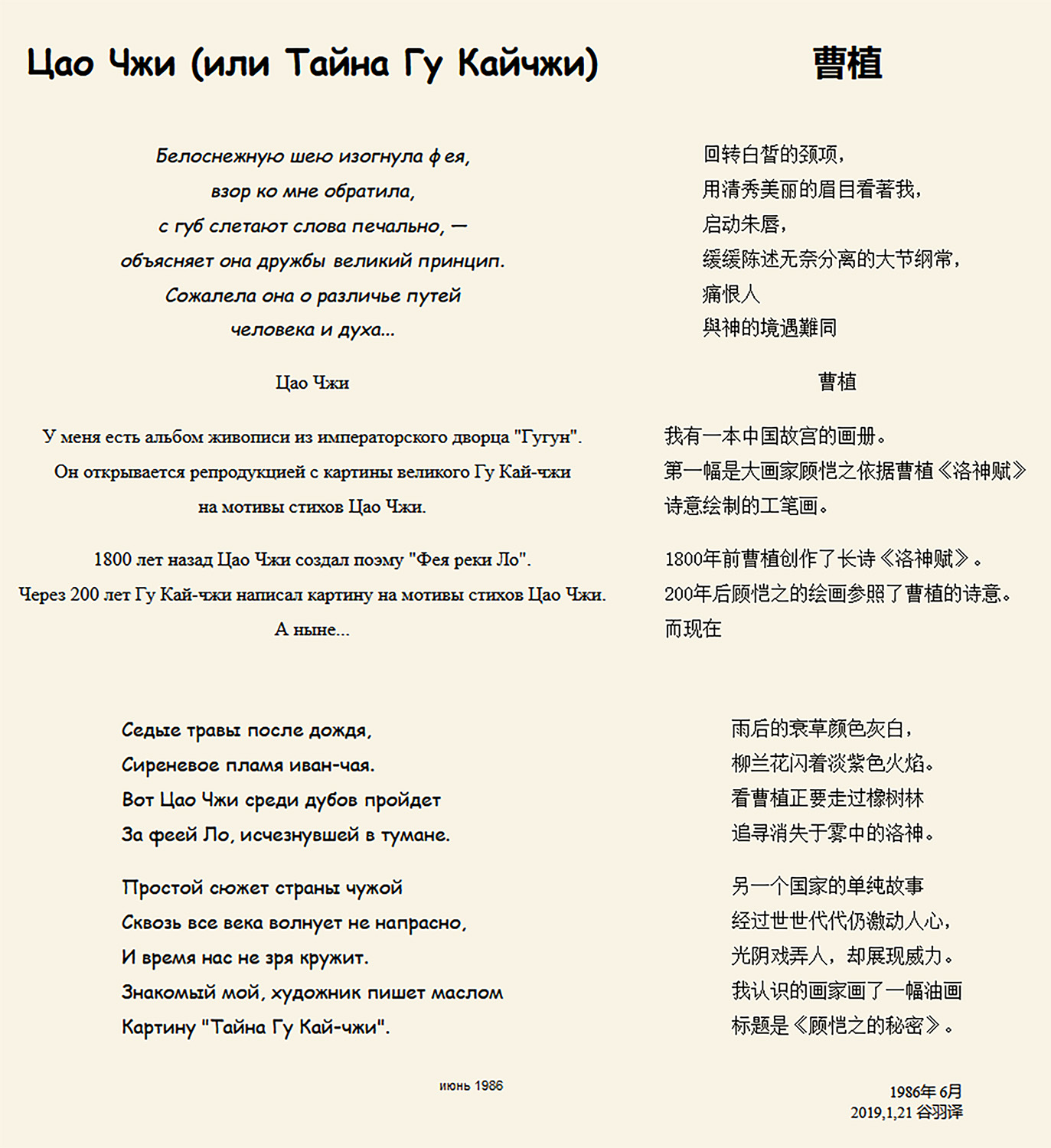 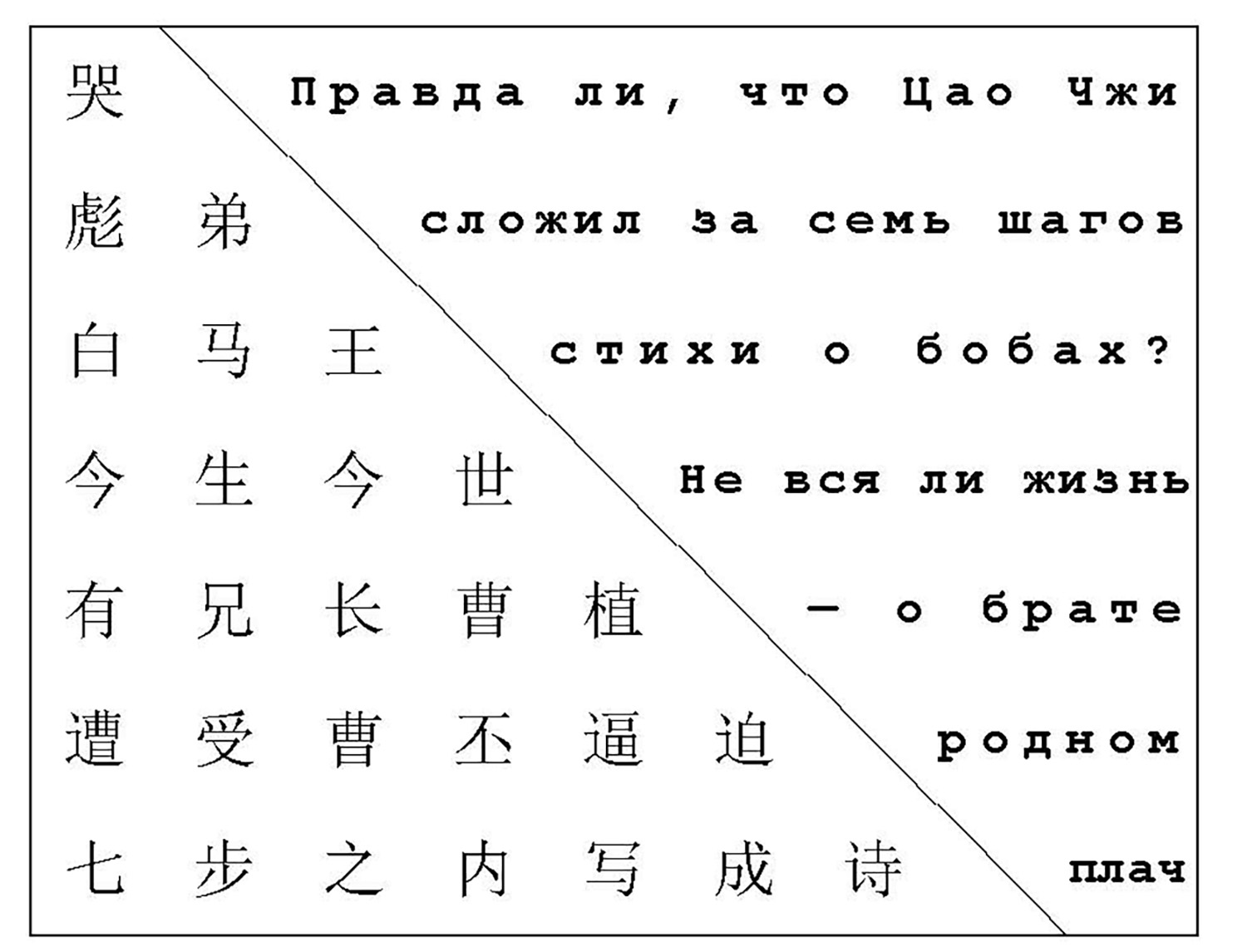 